23 февраля " День защитников отечества"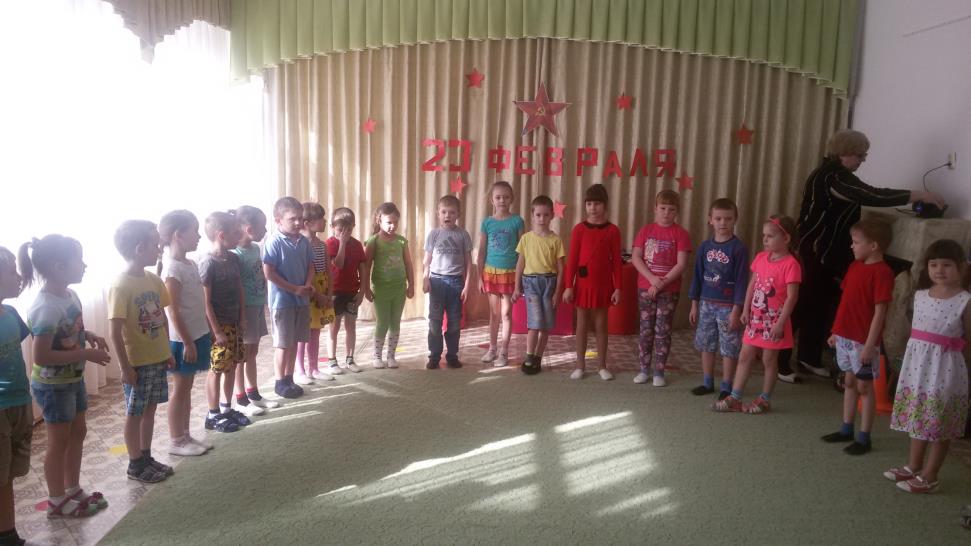 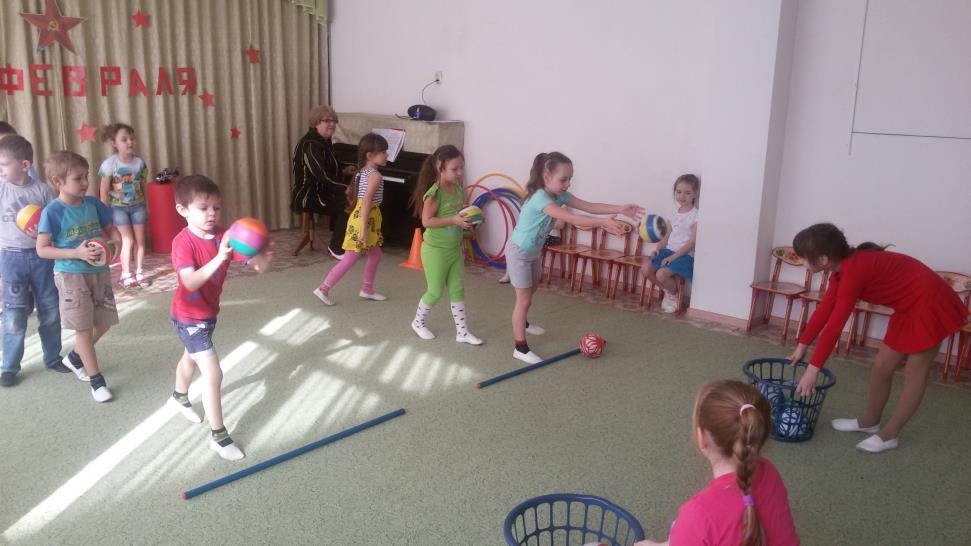 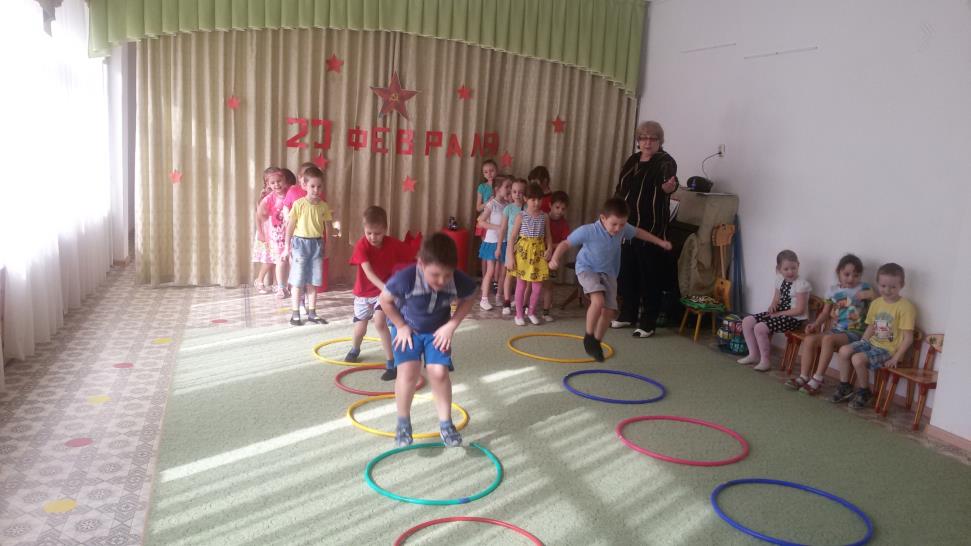 Праздник " Масленица"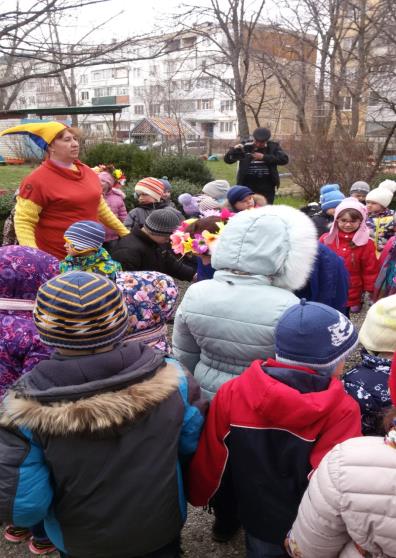 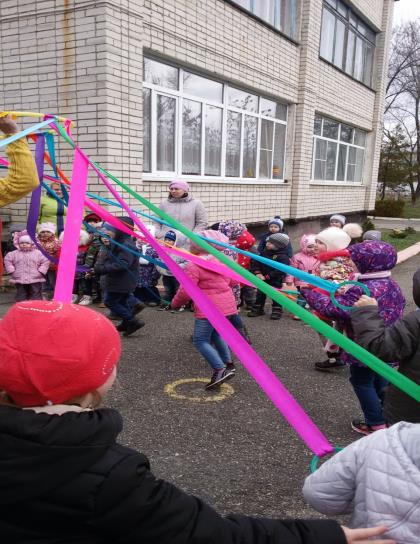 Праздник " 8 Марта"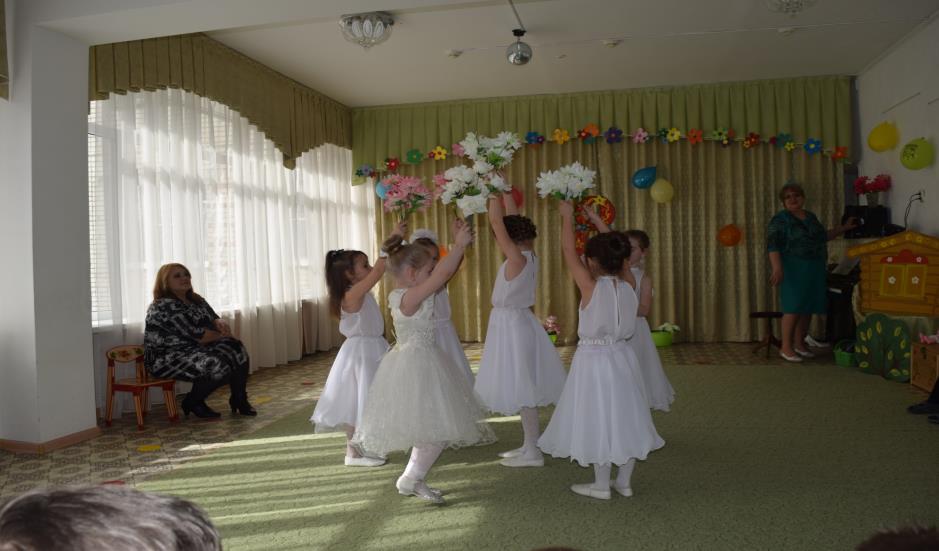 Праздник " День смеха"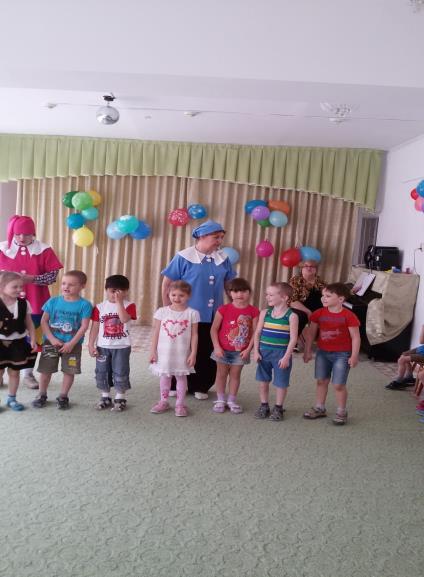 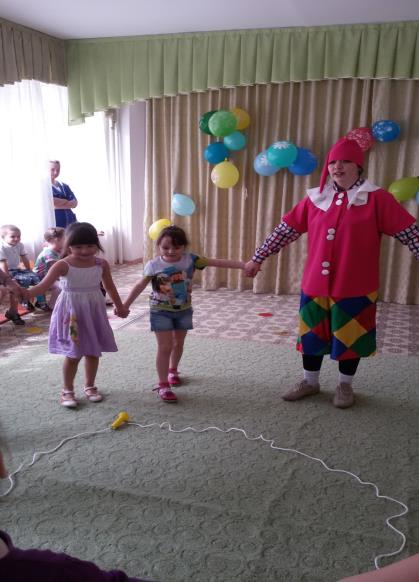 Развлечение к дню " Великой Победы"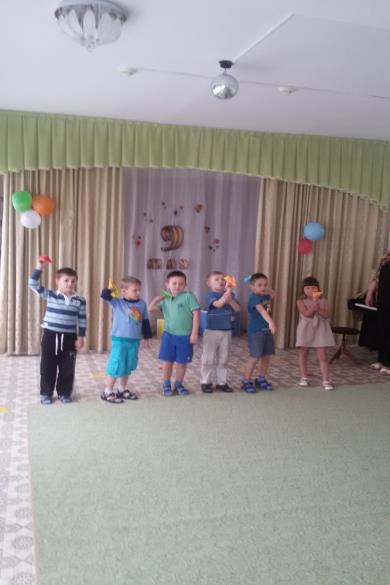 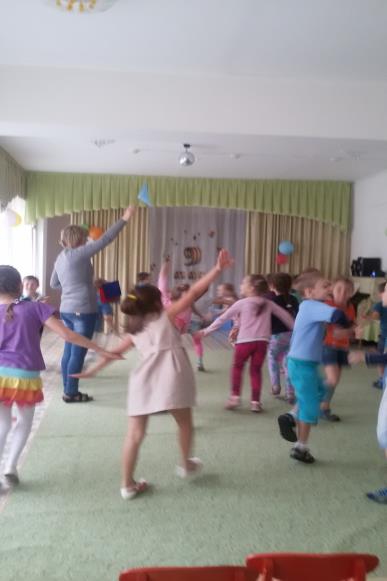 Возложение цветов к " Вечному огню"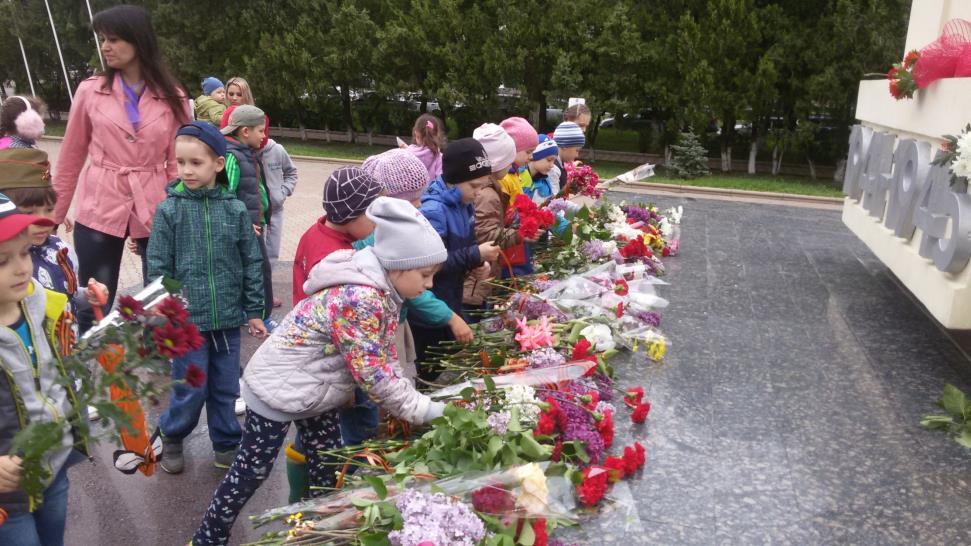 Экскурсия в библиотеку тема: " Моя семья"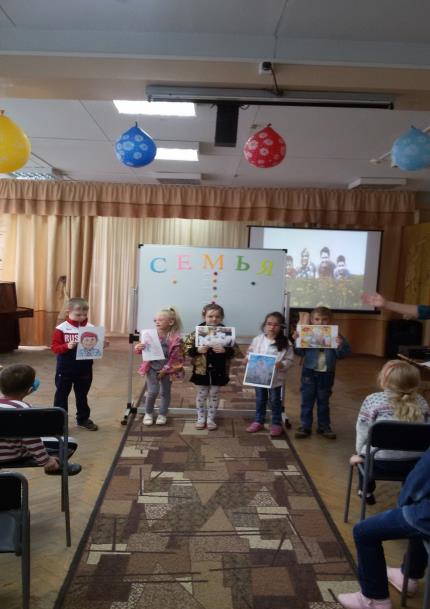 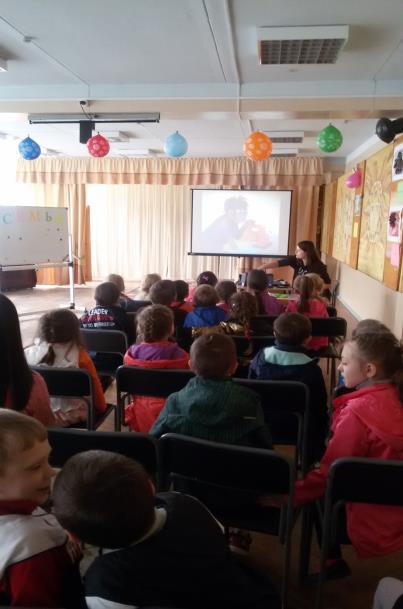 Участие в конкурсах.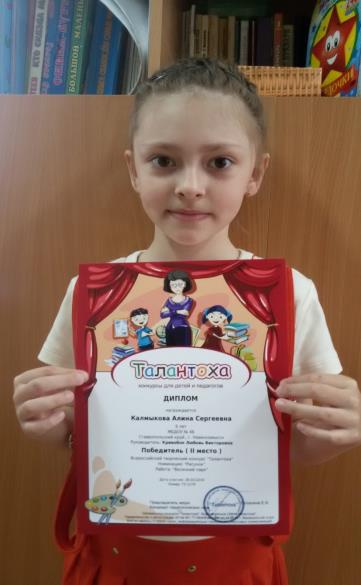 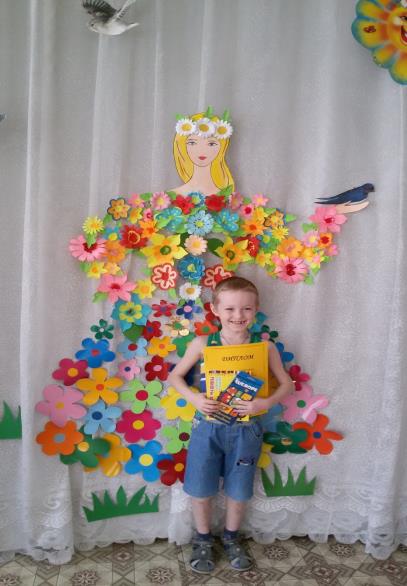 Выпускной 2016года.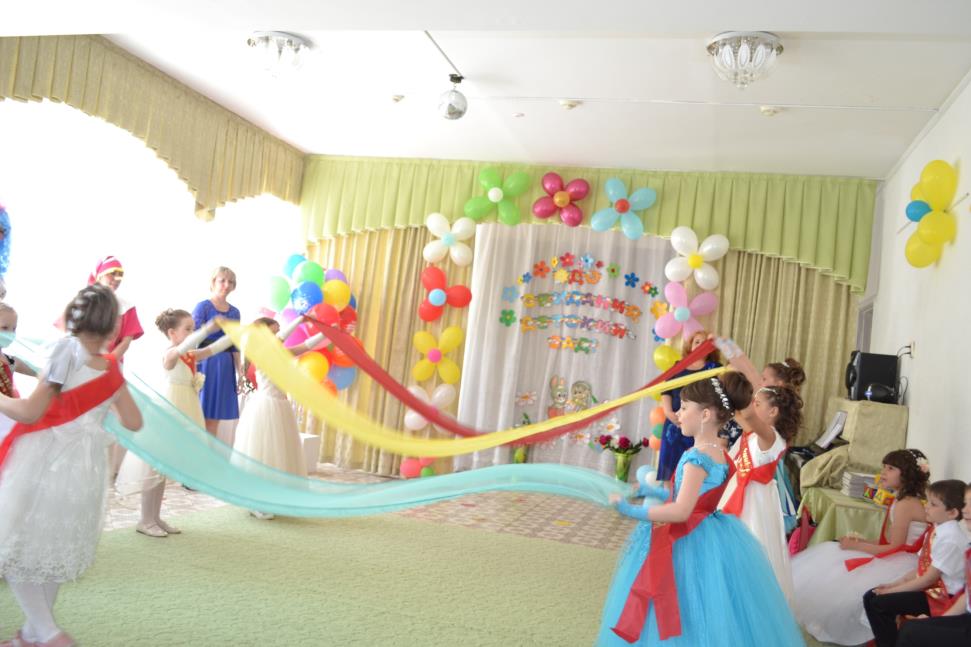 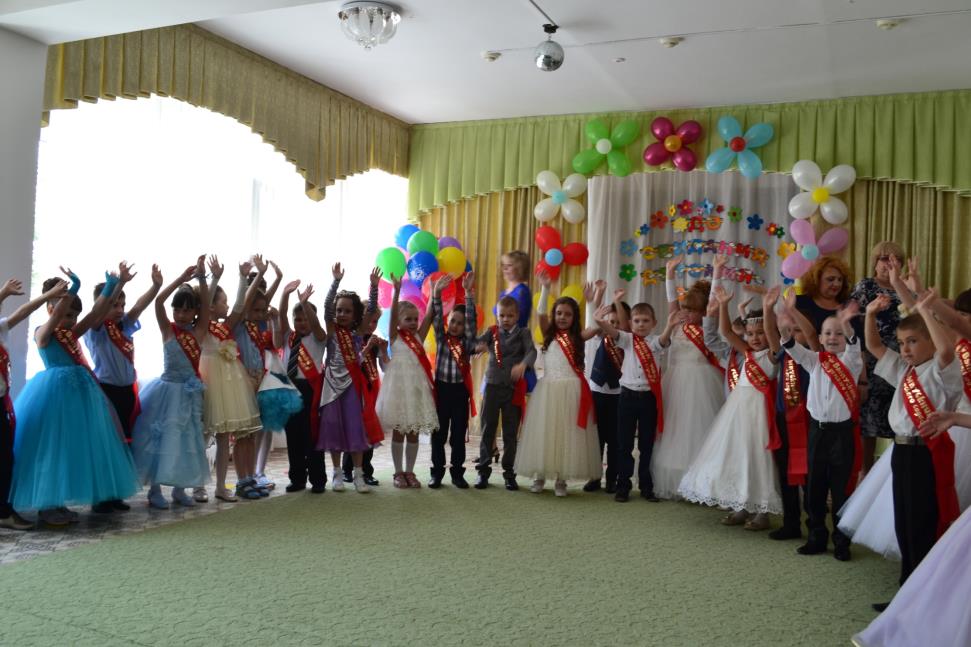 